Publicado en Barcelona el 19/08/2022 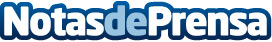 AleaSoft: La necesidad de ayudas y de una regulación clara para los proyectos de hidrógeno verdeLos proyectos de producción de hidrógeno verde son suficientemente flexibles para adaptarse a todos los retos de la transición energética. Desde aprovechar los excedentes de una planta eólica o fotovoltaica para evitar vertidos, hasta producir hidrógeno de manera continua para la industria y el transporte o para el almacenamiento estacional de energía. Eso sí, se necesitan ayudas y una regulación clara para que se realicen las inversiones necesarias para alcanzar los objetivos a 2030 y 2050Datos de contacto:Alejandro Delgado900 10 21 61Nota de prensa publicada en: https://www.notasdeprensa.es/aleasoft-la-necesidad-de-ayudas-y-de-una Categorias: Internacional Nacional Sector Energético http://www.notasdeprensa.es